Предметная неделя в начальных классах «Марафон знаний»План недели.Понедельник  -  Линейка. Открытие  недели. Литературная гостиная «Я помню. Я горжусь…» (конкурс на лучшего чтеца, посвященный Дню Победы)Вторник –День знатоков русского языка «Думай, проверяй, пиши!»Лучший каллиграфИзготовление книжек раскладушек2 класс – загадки4 класс – пословицыСреда – День математики «Математика царица наук» Конкурс «Смекай, считай, отгадывай»Конкурс на лучший рисунок из геометрических фигурЧетверг - Литературный ринг «Сказочный денек»Пятница  -  День здоровья "Веселые старты"Ответственная: Попова Татьяна Сергеевна,учитель начальных классовСценарий конкурса чтецов, посвященного дню Великой Победы «Я помню. Я горжусь….»Цель:Воспитание патриотических чувств у учащихся начальных классов, чувств сопереживания, гордости за свою странуВедущий: - Здравствуйте, дорогие ребята, уважаемые педагоги! Мы рады приветствовать Вас на конкурсе чтецов, посвящённом дню великой Победы советского народа над немецко-фашистскими захватчиками!  Ведущий: - Конкурс чтецов объявляется открытым! Мы приветствуем наших дорогих участников – конкурсантов! (аплодисменты)- 22 июня 1941 года …9 Мая 1945 года… Две странички календаря. Два дня жизни планеты Земля. Два дня истории Человечества. Они отмечены в календаре разными цветами. Один – черный лист с ощетинившимися штыками и падающими бомбами. Другой – красный лист с переливами радуг победного салюта и символами воинской доблести и славы. Они так и называются: День Памяти и Скорби,  начало Великой Отечественной войны, и день 9 Мая – праздник Победы советского народа в великой отечественной войне 1941-1945 гг. Люди помнят 22 июня 1941 года. Мирный труд советского народа был нарушен. Началась Великая Отечественная война. Долгие 4 года до 9 мая 1945 наши деды и прадеды боролись за освобождение родины от фашизма. Они делали это ради будущих поколений, ради нас.Давайте послушаем Он прочитает отрывок из  произведения «Сын полка» Борис ВолошинСвой год тринадцатый мальчишка
На бережке реки родной,
Забросив ранец школьный, книжки,
Встречал рассвет — Июнь, покой…

Потухли звёздочки на небе,
Зарделась алая заря.
Что лучше есть на белом свете
Для сердца — милые края.

Рассвет нарушил вой армады,
Умолкли птицы у реки,
Крестам на крыльях нет преграды,
А следом — вражии полки.

Улов и снасти он оставил,
Босой помчался по росе.
В селе проснулись прежде правил,
Где каждый думал о войне.

Война смела родных и близких —
Троих сестрёнок, папку, мать.
Один, как тополь в поле чистом,
Остался парень выживать.
3 слайд. Война  поглотила в своем пламени миллионы людей, принесла народу колоссальные разрушения, страдания и горечь, которые и поныне остро тревожат народную память. Сейчас  прочитает отрывок из стихотворения «Мальчик из села Поповки»  (С.Я. Маршак).Среди сугробов и воронок
В селе, разрушенном дотла,
Стоит, зажмурившись ребёнок —
Последний гражданин села.Испуганный котёнок белый,
Обломок печки и трубы —
И это всё, что уцелело
От прежней жизни и избы.Стоит белоголовый Петя
И плачет, как старик без слёз,
Три года прожил он на свете,
А что узнал и перенёс!При нём избу его спалили,
Угнали маму со двора,
И в наспех вырытой могиле
Лежит убитая сестра.Не выпускай, боец, винтовки,
Пока не отомстишь врагу
За кровь, пролитую в Поповке,
И за ребёнка на снегу.4 слайд. - Для нас Великая Отечественная война – это не только прошлое. Ее дыхание многие чувствуют и теперь. Ведь она круто повернула всю жизнь страны, вошла в каждый дом, в каждую семью.                       «Летела с фронта похоронка» (Степан Кадашников).Летела с фронта похоронка
На молодого пацана,
А он еще лежал в воронке…
Ах, как безжалостна война!

И проходили мимо танки…
Чужая речь… а он лежал,
И вспоминал сестру и мамку,
Лежал и тихо умирал5 слайд. - Десятки, сотни городов в годы Великой Отечественной стали местами ожесточенных сражений, местами массового героизма людей. Ленинград (нынешний Санкт-Петербург) — научный, культурный, промышленный, исторический центр нашей страны. В планах гитлеровцев Ленинград занимал одно из центральных мест. В  первые же дни войны фашисты попытались захватить Ленинград. Но защитникам города удалось его отстоять, и тогда фашисты перешли к длительной осаде. Они окружили город плотным кольцом, надеясь задушить его голодной блокадой.  Стих Надежды Радченко «Блокада», рассказывающее о жизни людей блокадного Ленинграда.Чёрное дуло блокадной ночи…
Холодно,
холодно,
холодно очень…
Вставлена вместо стекла
картонка…
Вместо соседнего дома –
воронка…
Поздно.
А мамы всё нет отчего-то…
Еле живая ушла на работу…
Есть очень хочется…
Страшно…
Темно…
Умер братишка мой…
Утром…
Давно…
Вышла вода…
Не дойти до реки…
Очень устал…
Сил уже никаких…
Ниточка жизни натянута тонко…
А на столе –
на отца похоронка…Вражеские налеты, артиллерийские обстрелы не прекращались ни на один день. Но город жил, работал, сражался. Каждый день голодные, замерзающие люди ходили на крыши, тушили зажигательные снаряды и бомбы, спасали свой город от уничтожения. Единственной нитью, связывающей Ленинград со страной, стала «Дорога жизни», проложенная по льду Ладожского озера.   Отрывок «Я не был на фронте» Анатолий Молчанов.Я не был на фронте, но знаю
Как пули над ухом свистят,
Когда диверсанты стреляют
В следящих за ними ребят,
Как пули рвут детское тело
И кровь алым гейзером бьёт…
Забыть бы всё это хотелось,
Да ноющий шрам не даёт.Героизм и мужество защитников города-героя Ленинграда вошли в историю, показали величие духа нашего народа. 900 дней и ночей длилась блокада и только 27 января 1944 года блокада была снята.  Отрывок  «О хлебе и войне»  Нина Самкова

Я видела однажды, по дороге.
Подбрасывал мальчишка хлеб сухой.
И ловко били хлеб шальные ноги.
Играл, как мячиком, мальчишка озорной.

Тут подошла, старушка и, нагнувшись,
Взяла батон, заплакав вдруг, ушла
Мальчишка в след глядел ей, улыбнувшись.
Решил, что это нищенка была.

Тут дед, сидевший на скамейке, рядом.
Поднялся и к мальчишке подошел
« Зачем - спросил он, голосом усталым –
-Ты, мальчик поступил нехорошо»

А утром, в день победы, ветераны.
Все при параде, в школу, ту, пришли.
Мальчишке показалось очень странным,
Что ветераны хлеб, с собой, несли.

Узнал мальчишка, в старом ветеране.
Седого старика, на той скамье.
Он замер, тишина стояла в зале.
И хлеб душистый на большом столе.

И та, старушка, что ушла с батоном.
Сидела рядом, грудь вся в орденах.
В глазах мальчишки голубых, бездонных.
Вдруг, со слезами появился страх.

Она, разрезав хлеб, взяла горбушку.
Мальчишке, нежно, в руки подала.
И быль, рассказанная, той старушкой.
Его в блокадный Ленинград перенесла.
6 слайд. - Страшной ценой заплатил наш народ за победу в ВОВ. Тысячи сожженных в печах крематориев, тысячи замученных в концлагерях, тысячи расстрелянных, тысячи и тысячи погибших на полях сражений.  Но несмотря на всю жестокость войны советский солдат не утратил доброту и человечность. В одном из парков Берлина стоит мемориальный комплекс «Воин – освободитель», прототипом которого послужил советский солдат, Николай Масалов, спасший немецкую девочку во время штурма Берлина в апреле 1945 года. По свидетельству историков, 30 апреля 1945 года участник Сталинградской битвы и сражения на Курской дуге сержант Масалов во время боя в нескольких километрах от рейхстага услышал детский крик. Ребёнок звал на помощь маму. Двинувшись навстречу крику, солдат обнаружил в полуразрушенном здании трехлетнюю девочку и, прикрывая ее своим телом, под пулями вынес малышку в безопасное место.Стихотворение «Это было в мае на рассвете» Георгия Рублева исполнит Это было в мае, на рассвете.
Нарастал у стен рейхстага бой.
Девочку немецкую заметил
Наш солдат на пыльной мостовой.У столба, дрожа, она стояла,
В голубых глазах застыл испуг.
И куски свистящего металла
Смерть и муки сеяли вокруг.Тут он вспомнил, как прощаясь летом
Он свою дочурку целовал.
Может быть отец девчонки этой
Дочь его родную расстрелял.Но тогда, в Берлине, под обстрелом
Полз боец, и телом заслоня
Девочку в коротком платье белом
Осторожно вынес из огня.И, погладив ласковой ладонью,
Он её на землю опустил.
Говорят, что утром маршал Конев
Сталину об этом доложил.Скольким детям возвратили детство,
Подарили радость и весну
Рядовые Армии Советской
Люди, победившие войну!И в Берлине, в праздничную дату,
Был воздвигнут, чтоб стоять века,
Памятник Советскому солдату
С девочкой спасенной на руках.Он стоит, как символ нашей славы,
Как маяк, светящийся во мгле.
Это он, солдат моей державы,
Охраняет мир на всей земле.7 слайд. Будем вечно помнить имена тех героев, которые отдали свою жизнь ради нашего с вами мирного будущего!  - Ребята, приближается Праздник Победы. Этот праздник очень дорог нашему народу. Участников сражений почти не осталось в живых. Но живы еще люди, у которых война отобрала детство. Сейчас это пожилые люди, ветераны. Они живут с нами рядом и нуждаются в нашем внимании и уважении. Не забудьте поздравить их с Днем Победы, вручить цветы, открытки, георгиевские ленточки. Эти люди достойно и честно прожили свою жизнь. На этом выступление наших конкурсантов заканчивается. Поблагодарим их всех аплодисментами.  «Весёлая математика».Цели:Формировать у учащихся стремление в активной интеллектуальнойдеятельности;Развивать взаимопонимание, дружбу, ответственность;Воспитывать умение общаться, совместно трудиться на общее благо.Оборудование: Карточки с ребусами, скороговорками, примерами, кубики (6 штук) красного, синего, зелёного цвета, геометрические фигуры (из картона).Ход мероприятия:Организационный момент: Музыка.Учитель: Сегодня, ребята, вы познакомитесь с загадочным и интересным миром занимательной математики. Вы увидите, как разнообразен и увлекателен этот мир.Мы организуем соревнование двух команд. На занятии будут различные интересные вопросы и задания. Чтобы победить в соревновании, вы должны быть активными, стремиться быстрее других, подумав, ответить на вопрос или выполнить задание. За каждый правильный ответ команда получает один балл. По количеству баллов в конце игры мы с вами узнаем, какая команда победила.Класс делится на две команды. Команды выбирают название и капитанов. Представление жюри.I Конкурс «Занимательные ребусы».Командам предлагается расшифровать ребусы:7я 40а ме100 с3жи 3тон сви100к(семья) (сорока) (место) (стрижи) (тритон) (свисток)II Конкурс «Задачи в стихах».Я вошёл в тенистый борИ увидел: мухомор,Два опёнка, два сморчка…У кого ответ готов:Сколько я нашёл грибов? (5)Дарит бабушка-лисицаТрём внучатам рукавицы:«Это вам на зиму, внуки,Рукавичек по две штуки.Берегите, не теряйте,Сколько всех, пересчитайте!» (6 )Мы за чаем не скучаем –По две чашки получаем.Восемь чашек, восемь пар –Выпиваем самовар.Чашек пьём всего по паре.Сколько чашек в самоваре? (16 )Сидят рыбаки, стерегут поплавки.Рыбак Корней поймал 5 окуней.Рыбак Евсей – 5 карасей,А рыбак Михаил 2 сомов уловил.Сколько рыб из реки натаскали рыбаки? (12 )У меня 4 книжки,3 машинки и 3 мишки,Кто ответит побыстрей,Сколько у меня вещей? (10 )Цапля по воде шагала,Лягушат себе искала.Двое спрятались в траве,Шестеро под кочкой.Сколько лягушат всего?Только быстро, точно. (8 )3 ромашки – желтоглазки,2 весёлых василькаПодарили маме дети.Сколько же цветов в букете? (5 )Дружно муравьи живутИ без дела не снуют.Два несут травинку,Два несут былинку,Три несут иголки,Сколько их под ёлкой? (7 )За каждый правильный ответ команда получает один балл.III Конкурс «Бой скороговорок».Учитель:Дальше «Бой скороговорок»Разрешите мне начать.Кто-то пусть скороговорит,Остальных прошу молчать!Кто три раза без ошибкиФразу вслух произнесёт,Тот очко своей командеНепременно принесёт!Пусть жюри весь ход сраженьяБез промашки проследит,Тот, кто меньше ошибётся,Тот в бою и победит!От каждой команды выходят по три игрока. Они получают карточки со скороговорками. Для обеих команд скороговорки одинаковые.1.Раз дрова, два дрова, три дроваIV Конкурс «Эстафета».Каждой команде даётся карточка с примерами. Решив пример, надо найти букву, соответствующую ответу, и составить слово. Команда, которая выполнит задание раньше и правильно получает 5 баллов.32 : 4 =53-50 =42 : 6 =54 : 9 =36 : 6 =63 : 7 =80 : 8 =28-26 =( МОЛОДЦЫ!)V Конкурс капитанов.Капитаны получают по три кубика (красный, синий, зелёный) и выполняют задания одновременно. Конкурс оценивается по 5-бальной системе.Постройте башню так, чтобы:- Красный кубик был выше синего, а зелёный – между ними;К
З
С- Зелёный кубик был не нижний и не верхний, а синий выше красного.С
ЗК- Синий кубик был в середине, а красный – ниже зелёного.З
СКVI Конкурс «Угадай фигуру»На меня ты посмотриИ меня ты назови.Что за линия я –Без начала и конца? (Прямая)Есть начало у меняНе видать лишь конца. (Луч)Я – фигура, есть центр у меня.И каждая точка мояОт центра одинаково удалена. (Окружность)Он давно знакомый мой:Каждый угол в нём прямой,Все четыре стороны –Одинаковой длины.Вам его представить рад,А зовут его…..(квадрат)Ты на меня, ты на меня –На всех на нас смотри.У нас всего, у нас всего,У нас всего - по три. (Треугольник)Четыре вершины, четыре угла,У каждой есть своя сторона.Противоположные стороны могут быть равны,А могут быть и разной длины. ( Четырёхугольник)VII Конкурс блиц опрос Сколько  рогов у четырех коров? - Сколько шин у пяти машин?- 5 лампочек тускло горели в люстре.Хлопнули двери и две перегорели.Сделать нужно вам малость:Сказать сколько ламп осталось?- Какой месяц в году самый короткий?- Две девочки идут из школы домой, а навстречу им три мальчика. Сколько всего детей идет домой?Команда №2-  Сколько ушей у пяти мышей? А сколько  ног у пяти коров?- Семь воробьишек спустились на грядки.Скачут и что-то клюют без оглядки.Котик-хитрюга внезапно подкрался, схватил одного и умчался.Вот как опасно клевать без оглядки.Сколько теперь их осталось на грядке?- Какое самое короткое название месяца?-Сколько месяцев в сказке С.Я. Маршака?-У палки два конца. Если один отпилить, то сколько останется концов?Итог мероприятия:Подведение итогов, награждение победителей.«Сказочный денек»Литературный ринг.Цели:Обобщить знания детей по сказкам;Развивать речь, память , логическое мышление;Прививать интерес к чтению и книгам;Способствовать сплочению малого коллектива.Оборудование: Метла 2 шт., рисунки Бабы-яги, фломастеры, картонки-кочки, картинки «Собери сказку», веревка со стойками, носовые платочки, прищепки бельевые.Ход мероприятия.Ведущий: Ребята, с раннего детства вы слышали сказки. Когда вы были маленькими, вам их читали взрослые , а потом вы пошли в школу и сами научились читать. Читая сказки, мы с вами попадаем в чудесный, загадочный мир. Сегодня мы проведем литературный ринг «Сказочный денек». Литературный ринг пройдет в виде соревнований двух команд. Давайте назовем их. За каждый правильный ответ и выполненное задание команда будет получать жетоны.1 конкурс «Вопрос – ответ».1.Как звали трех медведей из сказки Л.Толстого «Три медведя»?(Михаил Потапыч, Настасья Петровна, Мишутка)2.Где находиться смерть Кощея Бессмертного?(Дуб, сундук, заяц, утка, яйцо)3.Кто из трех поросят построил самый прочный домик?(Наф - наф)4.В какой сказке братец не послушался своей сестрицы и превратился в животное?(Русская народная сказка «Сестрица Аленушка и братец Иванушка»)5.От кого ушел Колобок?(Дед, бабка, заяц, волк, медведь)6.Кто таскал репку?(Дед, бабка, внучка, Жучка, кошка, мышка)7.Какой серый зверь обидел нечетное количестио маленьких детишек?(Волк)8.Как Маша из сказки «Маша и медведь» вернулась домой к дедушке и бабушке?(В коробе у медведя за спиной)9.Каким очень необычным транспортом воспользовался герой русской народной сказки, чтобы попасть к царю во дворец?(Емеля из сказки «По щучьему велению» поехал на печи во дворец)10.Сколько раз старик бросал в море невод?(3 раза)2 конкурс «А ну-ка догони».Вы сейчас должны помочь девочке убежать от жабы и ее сына. Убегать нужно по кочкам, им для нас послужат картонки. Для начала надо обеими ногами встать на одну картонку, а другую на некотором расстоянии положить перед собой. Затем переступить на нее, а ту на которой стояли раньше, опять переставить перед собой и т.д.3 конкурс «Визажисты».Угадайте героиню сказок.Нос крючком, глаза большиеСловно угольки горят.Ух, сердитая какая,Дыбом, волосы стоят.(Баба-Яга)В каких сказках живет Баба-Яга?(«Финист ясный сокол», «Гуси-лебеди», «Царевна-лягушка», «Сестрица Аленушка и братец Иванушка»)Баба-Яга всегда мечтала помолодеть, вот мы сейчас ей в этом и поможем. Необходимо раскрасить портрет Бабы-Яги, изменить ей прическу, наложить макияж.(Кто быстрей выполнит задание.)Теперь в сказочном лесу никто не узнает Бабу-Ягу, такая она стала красавица.4 конкурс «Загадки Бабы-Яги».Всех на свете он добрей,
Лечит он больных зверей,
И однажды бегемота
Вытащил он из болота.
Он известен, знаменит,
Это доктор...
(Айболит)Бабусю знает целый свет,
Ей от роду триста лет.
Там, на неведомых дopoжках,
Дом её на курьих ножках.
(Баба-Яга)Что за странный
Человечек деревянный
На земле и под водой
Ищет ключик золотой?
Всюду нос суёт он длинный
Кто же это? — ...
(Буратино)Он и весел, и незлобен,
Этот милый чудачок.
С ним хозяин — мальчик Робин,
И приятель Пятачок.
Для него прогулка — праздник,
И на мёд — особый нюх.
Этот плюшевый проказник
Медвежонок...
(Винни-Пух)У Алёнушки-сестрицы
Унесли братишку птицы.
Высоко они летят,
Далеко они глядят.
(Гуси-лебеди)Перед волком не дрожал,
От медведя убежал,
А лисице на зубок
Все ж попался...
(Колобок)Появилась девочка в чашечке цветка,
И была та девочка не больше ноготка.
Кто читал такую книжку,
Знает девочку-малышку.
(Дюймовочка)Бабушка девочку очень любила.
Шапочку красную ей подарила.
Девочка имя забыла своё.
А ну, подскажите мне имя её.
(Красная Шапочка)Сказочная физкультминутка.В темном лесу есть избушка
В темном лесу есть избушка.    (Дети шагают.) 
Стоит задом наперед.       (Дети поворачиваются.) 
В той избушке есть старушка.      (Грозят пальцем.) 
Бабушка Яга живет.       (Грозят пальцем другой руки.) 
Нос крючком,                (Показывают пальчиком.) 
Глаза большие,                         (Показывают.) 
Словно угольки горят.          (Покачивают головой.) 
Ух, сердитая какая!                    (Бег на месте.) 
Дыбом волосы стоят.                    (Руки вверх.) 5 конкурс «Эстафета Бабы-Яги»На чем передвигалась Баба-Яга? (Ступа, метла)Первый участник садится на метлу верхом, бежит до отметки и обратно. Передает метлу следующему участнику.(Какая команда быстрее.)Ай да, транспорт у Яги,Ты попробуй, догони.6 конкурс «Угадай  сказку».Прилетел Кощей и перемешал все сказки. Восстановите сказки.(Кто быстрее соберет сказку из разрезных картинок.)7 конкурс «Сказочный предмет».Отгадайте предмет по описанию.1.С помощью этого предмета можно смастерить разные вещи, а можно убить страшного злодея-персонажа русской сказки. (Игла.)2.Какой предмет заставил плакать старика и старуху после проделки маленького зверька? (Яйцо)3.С помощью этого предмета главный герой сказки нашел свое счастье - мудрую жену, которая была заколдована. (Стрела)4.Это игрушка, которой дали очень смешное имя, потому что она упала со стола. (Чебурашка)8 конкурс «В гостях у Белоснежки».Про какую героиню идет речь в следующей загадке?Девочка чуть не погибла,Ведь мачеха в лес ее заманила.Но приютили в домикеЕе смешные гномики. (Белоснежка)Нужно помочь Белоснежке развесить сушиться платочки гномиков. Надо добежать до платочка, взять его, повесить на веревку, прищепить его и вернуться обратно. А потом, когда вся команда это сделает, добежать до веревки с бельем, снять его, аккуратно свернуть и вернуться на место.(Кто сделает быстрее и аккуратнее.)Подведение итогов.Вот и закончилась наш «Сказочный денек». Сегодня мы вспомнили любимые сказки, поучились доброте у сказочных героев. Закончите мои слова: «Сказка – ложь, да в ней намек, …(добрым молодцам урок)». Читайте больше сказок, книг, ведь «Кто много читает, тот много знает»."Веселые старты"Цели:- пропаганда  здорового образа жизни;- привлечение детей к систематическим занятиям подвижными играми;- выявление талантливых детей; - пропаганда спорта, как альтернативы негативным привычкам.Ведущий: Здравствуйте, дорогие ребята и уважаемые гости! Нам очень приятно видеть всех Вас сегодня в нашем спортзале! И наш спортивный зал превращается в весёлый стадион! Участники соревнований будут состязаться в силе, ловкости, смекалке, быстроте!Наша встреча - необычна,
Хоть она вполне привычна.
Нынче спорт хвалить мы будем.
И зарядку не забудем.Будем спортом заниматься
Обтираться, закаляться.
Зубы чистить по утрам,
А лентяям - стыд и срам!Ведущий: Теперь пришло время познакомиться с участниками праздника.Представление команд (название, девиз).Команда № 1.Название: “Умелые”.Девиз: Ни шагу назад, ни шагу на месте,
А только вперёд и только вместе.Команда № 2.Название: “Смелые”.Девиз: Светить всегда, светить везде
И помогать друзьям в беде.Представление жюри.Ведущий: Ни одно соревнование не обходится без судей. Сегодня судить команды будут (представление членов жюри).Пусть жюри весь ход сраженья
Без промашки проследит.
Кто окажется дружнее.
Тот в бою и победит.Ведущий: А сейчас напутственные слова участникам соревнований.Спорт, ребята, очень нужен,
Мы со спортом очень дружим.
Спорт - помощник!
Спорт - здоровье!
Спорт - игра!
Физкульт-ура!Ведущий: Итак, с командами познакомились, жюри выбрали, напутствие услышали - пора начинать соревнование!В каждой эстафете определяется конкретный победитель. За победу команда получает – 1 место, за поражение – 2 место. Победитель соревнований определяется по наименьшему количеству набранных очков. В случае равенства очков победитель определяется по дополнительному конкурсу: “Перетягивание каната”.1.Эстафета. По сигналу, первый участник команды бежит до флажка и обратно, хлопает по ладони руки следующего участника — передает эстафету. Победит тот, кто, первым достигнет финишной черты.2. Хоровод.Команда стоит в колонну по одному. Первый участник добегает до фишки, возвращается в команду и берет за руку второго игрока. Затем они вдвоем добегают до фишки, возвращаются в команду и берут за руку третьего игрока, добегают до фишки и возвращаются в команду и т.д. Как только все участники выполнили задание – эстафету можно считать оконченной.3. Попрыгунчики. (Мяч)Первый участник от каждой команды зажимает мяч между ног и прыгая вместе с ним, обегая стойку, возвращается назад. Передает мяч следующему участнику. Руками мяч держать нельзя! Если мяч падает, необходимо остановиться и поправить мяч, только затем продолжить движение. Побеждает та команда, которая закончила эстафету первой и с наименьшим количеством ошибок.4. Ловкачи. (Ракетка и шар)Команда стоит в колонну по одному. В руках у первого игрока шар и теннисная ракетка. Его задача пронести шар на ракетке до фишки и обратно, а затем передать шар с ракеткой следующему участнику. Как только все участники команды выполнили это задание эстафету можно считать оконченной.5. Перевертыши.Бежать спиной вперёд и с помощью обруча катить мяч до ограничительного знака и обратно.6. Кузнечики. (Скакалка)Участник добегает до середины зала, где лежит скакалка, выполняет 10 прыжков, добегает до поворотной стойки, возвращается и передает эстафету товарищу.7.Конкурс.1. Проложили две дорожки,
Чтоб по снегу мчались ножки,
Быстрые, новые
Ножки те кленовые. (Лыжи.)2. Очень чудные ботинки
Появились у Иринки
Не годятся для ходьбы,
В них по льду кататься бы. (Коньки.)3. Ах, какой огромный стол! 
На каток идут зимой.
Что же делать в летний зной?
Пригодятся Коленьке
С колесиками... (Ролики.)4. Две ракетки и волан,
Пышный, точно сарафан.
Высоко волан взлетает -
Сильно Лена отбивает. (Бадминтон.)5. Этот конь не ест овса,
Вместо ног 2 колеса.
Сядь верхом и мчись на нем
Только лучше правь рулём. (Велосипед.)6. Кинешь в речку - не тонет.
Бьёшь о стенку - не стонет.
Будешь озимь кидать.
Станет кверху летать. (Мяч.)8. Переправа.(2 обруча)По сигналу судьи участники начинают переправляться на другую сторону зала при помощи 2 обручей, касаются рукой стойки, оббегают ее и отдают обручи следующему участнику.9. «Кто быстрее?»
По одному человеку от каждой команды по очереди прыгают на двух ногах до обруча, пролазят через него и бегут обратно. 10.“Перенеси кубики”.
У линии старта кубики по количеству детей; брать нужно по одному и переносить в обруч; назад – бегом.11. конкурс «Сиамские близнецы». Из каждой команды выходят по 2 участника, мы им завязываем веревкой по одной ноге. Их задача – добежать до указанной цели и вернуться обратно к команде и передать веревку следующим двум участникам команды. 12. эстафета “Прыжки в длину”.
Первый участник встает на линию старта и совершает прыжок с места в длину. Проводим черту по носкам обуви того , кто прыгнет. Следующий участник, не заступая черты, тоже совершает прыжок в длину. Таким образом, вся команда совершает один коллективный прыжок.Подведение итогов.Ведущий:Провели мы состязанья
И желаем на прощанье
Всем здоровье укреплять
Мышцы крепче накачать.
Всем ребятам мы желаем
Не стареть и не болеть
Больше спортом заниматься
И в учёбе не отстать!
Всем спасибо за вниманье,
За задор и громкий смех,
За огонь соревнованья,
Обеспечивший успех!Занимайтесь спортом, укрепляйте свое здоровье, развивайте силу и выносливость. До новых встреч! Приложение 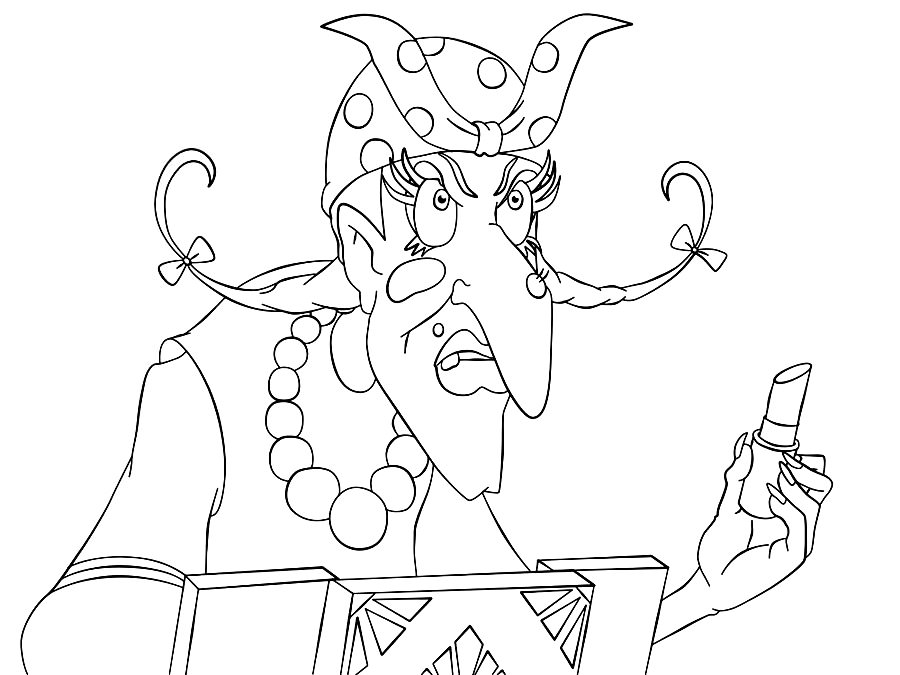 Раз дрова, два дрова, три дрова.Раз дрова, два дрова, три дрова.
Класc  2  классФамилия, имя_________________________Я с папой был на рыбалке. Папа поймал щуку. Я поймал маленького леща. Мы будем варить уху. Я чищу рыбу._______________________________________________________________________________________________________________________________________________________________________________________________________________________________________________________________________________________________________________________________________________________________________________________________________________________________________________________________________________________________________________________________________________Класc  2  классФамилия, имя_________________________Я с папой был на рыбалке. Папа поймал щуку. Я поймал маленького леща. Мы будем варить уху. Я чищу рыбу._______________________________________________________________________________________________________________________________________________________________________________________________________________________________________________________________________________________________________________________________________________________________________________________________________________________________________________________________________________________________________________________________________________Класc 4  классФамилия, имя_________________________Илья и Женя бегут в рощу. Чудесно пахнут ландыши. В гнезде пищат птенцы. Вот летит грач. Он принёс грачатам корм. Малыши ели пищу. Мальчики не пугали птиц.________________________________________________________________________________________________________________________________________________________________________________________________________________________________________________________________________________________________________________________________________________________________________________________________________________________________________________________________________________________________________________________________________________________________________________________________________________________________________________________________________________________________________________________________________________________________________________________________________________________________________________________________________________________________________________Класc 4  классФамилия, имя_________________________Илья и Женя бегут в рощу. Чудесно пахнут ландыши. В гнезде пищат птенцы. Вот летит грач. Он принёс грачатам корм. Малыши ели пищу. Мальчики не пугали птиц. ________________________________________________________________________________________________________________________________________________________________________________________________________________________________________________________________________________________________________________________________________________________________________________________________________________________________________________________________________________________________________________________________________________________________________________________________________________________________________________________________________________________________________________________________________________________________________________________________________________________________________________________________________________________________________________Анализкаллиграфического письма:Число учащихся в классе ______;Выполняли работу ______;Выполнили всю работу без ошибок и исправлений ______;Фамилии учащихся, которые овладели образцовым почерком:_________________________________________________________________________________________________________________________________________________________________________________________________________________________________________________________________________________________________________________________________________________________Классный руководитель ___________________________63891072олмцыд!7я 40аме100с3жи3тонсви100к32 : 4 =56-50 =77-74 =36 : 6 =42:6=20 -11=80 : 8 =28-26 = 32 : 4 =56-50 =77-74 =36 : 6 =42:6=20 -11=80 : 8 =28-26 =